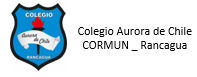 	GUÍA DE TRABAJO AL HOGAR DE RELIGIÓNEL VALOR DE LA NOBLEZAObjetivo: Descubrir la nobleza, como el valor que nos permite ser solidarios, escuchar a los demás y comprenderlos, ayudar con amor a quien lo necesita.INDICACIONES: Leen el texto por lo menos mas de una vez. Escriben un ejemplo en las líneas o en su cuaderno de cuando usted se ha practicado el valor de la nobleza. Observan las imágenes y escriben en su cuaderno o en las líneas una opinión personal sobre los mensajes. 1.-Lea el texto por lo menos mas de una vez.El valor de la nobleza es:La nobleza, es el valor que nos permite ser solidarios, escuchar a los demás y comprenderlos, ayudar con amor a quien lo necesita.La nobleza, es tener la sensibilidad interna para experimentar lo que otro siente y crear una conexión con él, llegando a entender sus momentos de desánimo y de profunda alegría.Nobleza es saber que todos merecemos estar bien, que las personas a veces necesitan solo una oportunidad para brillar, que muchos lloran en silencio esperando que alguien los motive a seguir, los aliente a caminar.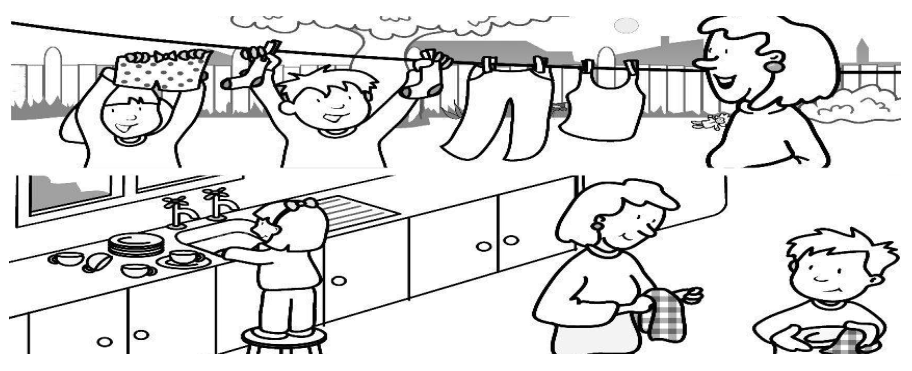 2.- Escribe un ejemplo en las líneas o en su cuaderno de cuando usted se ha practicado el valor de la nobleza 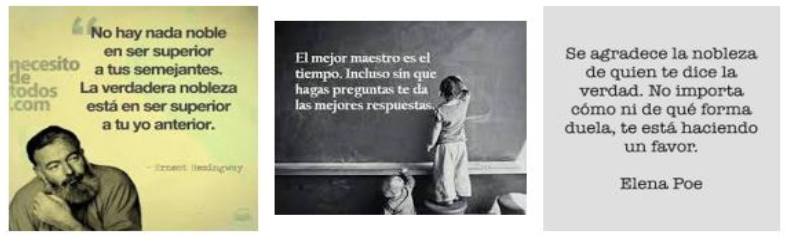 3.- Observa las imágenes y escriba en su cuaderno o en las líneas una opinión personal sobre los mensajes.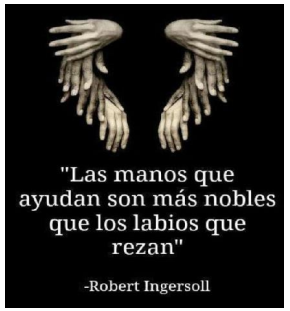 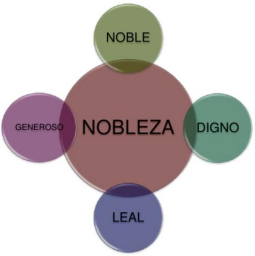 